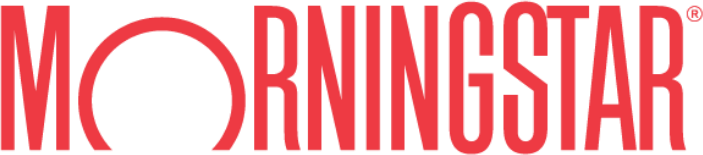 Suggested SOA Text & AppendicesMorningstar CFS First Choice Active PortfoliosRationale for Morningstar Managed AccountsThe investment landscape is complex and evolving, so it’s important to consider a portfolio choice that is able to meet current and future investor requirements.In order to recommend a portfolio that best matches your needs and maximises the chance of you achieving your goals I am recommending a Morningstar Managed Account available through Colonial First State FirstChoice administration platform.Managed accounts are an efficient way to deliver diversified portfolio of assets covering cash, fixed interest, equities property & infrastructure that is pro-actively managed over time with a minimum of administrative burden and delay on you.By choosing this managed account portfolio, I am able to access on your behalf portfolios that are constructed and monitored by professional investment researchers from Morningstar Australasia Pty Limited (AFSL 240892). I am able to leverage Morningstar’s extensive capability for your benefit.Any portfolio changes are implemented and administered over time by Colonial First State. Changes by Morningstar that are required, are able to be acted on, and will be reflected on your account, without having to wait for our next advice review.In addition, these managed account portfolios are provided to you without any additional fee over and above the fees of the underlying investment options within FirstChoice.Morningstar Australasia is a subsidiary of Morningstar, Inc. a leading provider of independent investment research in North America, Europe, Australia, and Asia, with operations in 29 countries. Morningstar Australasia offers an extensive line of products and services for individual investors, financial advisers, asset managers and institutional investors. Established in 1999, Morningstar Australasia provides Stock, Fund, ETF, LIC, and Credit data & research, and software solutions to financial services professionals and individual investors.Portfolio StrategyMorningstar CFS FC High GrowthThe Morningstar CFS FC High Growth portfolio is an actively managed portfolio which aims to beat the Morningstar Category Average – Australia Superannuation Multisector Aggressive Benchmark over a rolling 9 year period. Withinthis portfolio, Morningstar adopts an active management style across all asset classes, which blends the best ideas and management styles from a range of highly regarded asset managers to achieve the greatest returns.Based on the portfolio construction approach, this portfolio should provide protection in falling markets but will likely lag in strong up markets, a trade-off we believe better will serve investors over the long term.The strategic asset allocation of this portfolio is:90% allocation to growth assets (Australian and International Shares, Property and Infrastructure)10% allocation to defensive assets (Cash and Fixed Interest)This portfolio is suitable for investors seeking high potential investment performance and can accept higher levels of investment value volatility. The minimum investment period is 9 years.This portfolio is managed by Morningstar Australasia who has extensive experience in managing and advising on model portfolios and managed accounts. The team leverages the institutional-grade asset allocation approach, manager research and portfolio construction capabilities of the global Morningstar business. Underlying funds are selected based on Morningstar’s Analyst Rating and how well they complement each other within each portfolio.Morningstar CFS FC GrowthThe Morningstar CFS FC Growth portfolio is an actively managed portfolio which aims to beat the Morningstar Category Average – Australia Superannuation Multisector Growth Benchmark over a rolling 7 year period. Within this portfolio, Morningstar adopts an active management style across all asset classes, which blends the best ideas and management styles from a range of highly regarded asset managers to achieve the greatest returns.Based on the portfolio construction approach, this portfolio should provide protection in falling markets but will likely lag in strong up markets, a trade-off we believe better will serve investors over the long term.The strategic asset allocation of this portfolio is:70% allocation to growth assets (Australian and International Shares, Property and Infrastructure)30% allocation to defensive assets (Cash and Fixed Interest)This portfolio is suitable for investors seeking higher potential investment performance and can accept higher levels of investment value volatility. The minimum investment period is 7 years.This portfolio is managed by Morningstar Australasia who has extensive experience in managing and advising on model portfolios and managed accounts. The team leverages the institutional-grade asset allocation approach, manager research and portfolio construction capabilities of the global Morningstar business. Underlying funds are selected based on Morningstar’s Analyst Rating and how well they complement each other within each portfolio.Morningstar CFS FC BalancedThe Morningstar CFS FC Balanced portfolio is an actively managed portfolio which aims to beat the Morningstar Category Average – Australia Superannuation Multisector 50% Balanced/50% Growth Benchmark over a rolling 6 year period. Within this portfolio, Morningstar adopts an active management style across all asset classes, which blends the best ideas and management styles from a range of highly regarded asset managers to achieve the greatest returns.Based on the portfolio construction approach, this portfolio should provide protection in falling markets but will likely lag in strong up markets, a trade-off we believe better will serve investors over the long term.The strategic asset allocation of this portfolio is:60% allocation to growth assets (Australian and International Shares, Property and Infrastructure)40% allocation to defensive assets (Cash and Fixed Interest)This portfolio is suitable for investors seeking moderate levels of investment value volatility in return for corresponding potential investment performance. The minimum investment period is 6 years.This portfolio is managed by Morningstar Australasia who has extensive experience in managing and advising on model portfolios and managed accounts. The team leverages the institutional-grade asset allocation approach, manager research and portfolio construction capabilities of the global Morningstar business. Underlying funds are selected based on Morningstar’s Analyst Rating and how well they complement each other within each portfolio.Morningstar CFS FC ModerateThe Morningstar CFS FC Moderate portfolio is an actively managed portfolio which aims to beat the Morningstar Category Average – Australia Superannuation Multisector Balanced Benchmark over a rolling 5 year period. Within this portfolio, Morningstar adopts an active management style across all asset classes, which blends the best ideas and management styles from a range of highly regarded asset managers to achieve the greatest returns.Based on the portfolio construction approach, this portfolio should provide protection in falling markets but will likely lag in strong up markets, a trade-off we believe better will serve investors over the long term.The strategic asset allocation of this portfolio is:50% allocation to growth assets (Australian and International Shares, Property and Infrastructure)50% allocation to defensive assets (Cash and Fixed Interest)This portfolio is suitable for investors seeking medium levels of investment value volatility in return for corresponding potential investment performance. The minimum investment period is 5 years.This portfolio is managed by Morningstar Australasia who has extensive experience in managing and advising on model portfolios and managed accounts. The team leverages the institutional-grade asset allocation approach, manager research and portfolio construction capabilities of the global Morningstar business. Underlying funds are selected based on Morningstar’s Analyst Rating and how well they complement each other within each portfolio.Morningstar CFS FC ConservativeThe Morningstar CFS FC Conservative portfolio is an actively managed portfolio which aims to beat the Morningstar Category Average – Australia Superannuation Multisector Moderate Benchmark over a rolling 3 year period. Within this portfolio, Morningstar adopts an active management style across all asset classes, which blends the best ideas and management styles from a range of highly regarded asset managers to achieve the greatest returns.Based on the portfolio construction approach, this portfolio should provide protection in falling markets but will likely lag in strong up markets, a trade-off we believe better will serve investors over the long term.The strategic asset allocation of this portfolio is:30% allocation to growth assets (Australian and International Shares, Property and Infrastructure)70% allocation to defensive assets (Cash and Fixed Interest)This portfolio is suitable for investors seeking medium to low levels of investment value volatility and therefore accepts lower potential investment performance. The minimum investment period is 3 years.This portfolio is managed by Morningstar Australasia who has extensive experience in managing and advising on model portfolios and managed accounts. The team leverages the institutional-grade asset allocation approach, manager research and portfolio construction capabilities of the global Morningstar business. Underlying funds are selected based on Morningstar’s Analyst Rating and how well they complement each other within each portfolio.Morningstar CFS FC DefensiveThe Morningstar CFS FC Conservative portfolio is an actively managed portfolio which aims to beat the Morningstar Category Average – Australia Superannuation Multisector Conservative Benchmark over a rolling 3 year period. Within this portfolio, Morningstar adopts an active management style across all asset classes, which blends the best ideas and management styles from a range of highly regarded asset managers to achieve the greatest returns.Based on the portfolio construction approach, this portfolio should provide protection in falling markets but will likely lag in strong up markets, a trade-off we believe better will serve investors over the long term.The strategic asset allocation of this portfolio is:15% allocation to growth assets (Australian and International Shares, Property and Infrastructure)85% allocation to defensive assets (Cash and Fixed Interest)This portfolio is suitable for investors seeking low levels of investment value volatility and therefore accepts lower potential investment performance. The minimum investment period is 3 years.This portfolio is managed by Morningstar Australasia who has extensive experience in managing and advising on model portfolios and managed accounts. The team leverages the institutional-grade asset allocation approach, manager research and portfolio construction capabilities of the global Morningstar business. Underlying funds are selected based on Morningstar’s Analyst Rating and how well they complement each other within each portfolio.Benefits & RisksBenefitsAccess to professional investment management and portfolio monitoring from Morningstar, a market leading global investment research & portfolio management companyMorningstar selects its best ideas for investment fund options to include in each portfolio, and actively monitors these over timeMorningstar utilises Strategic Asset Allocation, an approach which aims to maximise return over the long termPortfolio changes automatically implemented on your behalf, without additional paperwork requiredSignificant oversight and governance over the portfolio to assist in ensuring the portfolio remains within its investment mandateRisksInvestment risks which include but are not limited to market risk, interest rate risk, currency risk, credit risk & geo-political risk. Each of the underlying investment fund options may experience poor or negative returns from time to time.Manager risk which includes the risk that the investment selections that Morningstar makes do not perform as intended or that Morningstar may lose key portfolio management and/or research staff.Administrative risk which includes the risk that the administration of your managed account may mean that your holdings not exactly match the model manager’s chosen selections from time to time. Transactions and the cost of transactions may impact your portfolio’s performance.Appendix 1 – Morningstar CFS FC Managed Accounts – Active PortfoliosAustralian EquitiesFidelity Wholesale Australian Equities. Rated Gold.Our preferred core Australian equity allocation. An outstanding portfolio manager with a thoughtful investment process and well structured portfolio methodology sets this strategy consistently ahead of competitors.Schroder Wholesale Australian Equity. Rated Gold.Experienced portfolio managers with an impressive research team. Stability, reliability and dependability are the hallmarks of the team, process and strategy. Another quality core Australian equity allocation with a portfolio that is value-oriented.Investors Mutual Wholesale Australian Share. Rated Gold.Our preferred value strategy. Notwithstanding the challenges of value investing we believe that allocation to this style of investing still has merits. One of the hallmarks of this strategy is downside protection. A team of talented investors with a rigorous process that is best position to capture the value premium.First Sentier Wholesale Australian Small Companies. Rated Gold.An exceptional team and strong process make this one of our favourites for small cap Australian equity exposure. The team has remained remarkably stable and consistently produced strong outcomes off the back of insightful differentiated research, which we believe will continue.Global EquitiesT. Rowe Price Global Equity – Hedged. Rated Gold.T. Rowe Price Global Equity is one of our best picks in the global growth category. Scott Berg has overseen this strategy for over a decade, utilising T. Rowe’s vast analyst network to seek out underappreciated growth potential. Diversification and emerging markets exposure are also key characteristics of the portfolio. Allocating to the hedged version to take into account our capital market assumptions and strategic asset allocation views.MFS Wholesale Global Equity. Rated Gold.Another one of our long-standing favourites forming the core of our global equity exposure. A long-standing sustainable growth-oriented approach executed by expert personnel. Its focus on stock level analysis is straightforward, emphasising companies that can grow their earnings consistently over a business cycle.Barrow Hanley Global Share. Rated Gold.	The Barrow Hanley Global Value Equity strategy retains our highest conviction for its disciplined execution of a well-established pragmatic value philosophy and process run by a best-in-class team. The portfolio can tilt between defensive value and cyclical value positions as the market evolves rather than being wedded to a single value substyle.Pendal Global Emerging Market Opportunities. Rated BronzePortfolio managers James Syme and Paul Wimborne have worked together since 2006 joining J O Hambro (part of Pendal) in 2011. Ada Chan, who joined in 2016 as an analyst was promoted to portfolio manager in early 2022. Unique in this space the trio take a top-down approach evaluating all the countries that make up the MSCI Emerging Markets Index using quantitative and qualitative factors such as growth, liquidity, currency, political risks, and valuation. Once a country is deemed investable, they look for companies with high return on capital and return on equity.Property and InfrastructureResolution Capital Global Property. Rated Gold.Resolution Capital Global Property is one of our strongest conviction strategies within the global property sector. Marco Colantonio, Robert Promisel, Julian Campbell-Wood and founder and CIO Andrew Parsons are each responsible for a quarter of the portfolio. All have considerable experience but bring expertise in different sectors of the global property market under a time-tested investment process. This results in a concentrated portfolio but is reasonable diversified across property sectors and geographical locations.Magellan Wholesale Infrastructure Fund. Rated Silver.An experienced team run a conservative, patient yet detailed process meaning that it’s one of our top idea in infrastructure sector. And it has the runs on the board to prove it with long running returns coming with extremely low risk metrics.Ironbark Wholesale Property Securities. Rated Silver.A differentiated approach and tight-knit team make this our choice for an actively managed AREIT exposure that can deliver incremental returns above the benchmark.Cash and Fixed InterestFirst Sentier Wholesale Strategic Cash.We have opted for an ‘enhanced‘ cash option noting that the portfolio consists of high-quality money market securities (including asset backed securities), with predominantly short maturities, to achieve a very stable income stream.Pimco Wholesale Global Bond. Rated Gold.Our best pick in the global bond category. An experienced portfolio management team backed by Pimco’s diligent and deeply resourced team. This benchmark-aware portfolio primarily holds investment- grade government and corporate bonds in developed markets, venturing into high yield, inflation- linked bonds, and securitised and emerging-markets debt when opportunities emerge making it an excellent choice as the anchor for global bonds.Colchester Wholesale Global Government Bond. Rated Bronze.This strategy is heavily focused on sovereign bonds across both developed and emerging markets. An experienced team that has concentrated on sovereign bond investing for many years is attractive and this exposure should provide the portfolios with the equity market diversification required.Bentham Wholesale Global Income. Rated Silver.A boutique fixed income manager focused on credit. The portfolio does show breadth of global fixed income exposures across cash and cash equivalents, syndicated loans, collateralised loan obligations  and bank capital securities.Western Asset Wholesale Australian Bond. Rated Silver.A top-notch team and straightforward process make this a great choice for domestic fixed income exposure. The strategy takes a  simplistic and relatively conservative investment process, which seeks mispriced domestic fixed-interest securities within various sectors. Sector and issuer limits are applied to help damp the portfolio’s volatility in different environments.Janus Henderson Tactical Income. Rated Silver.A value -oriented process applied in a more flexible absolute return manner. The strategy offers more flexibility and less interest rate risk relative to a typical Australian bond offering, courtesy of a split bank bill and Australian bond index.Appendix 2 – FeesInvestment FeesFees include: administration fees and costs, investment fees and costs, estimated performance fees (where applicable) as per the CFS FirstChoice Wholesale Personal Super and Pension PDS dated 22 May 2023.PortfolioBenchmarkFee SuperAccumulationFee Super PensionMorningstar DefensiveMorningstar Category AverageAustralia Fund Multisector Conservative0.76%0.76%Morningstar ConservativeMorningstar Category Average Australia Fund Multisector Moderate0.85%0.84%Morningstar ModerateMorningstar Category Average Australia Fund Multisector Balanced0.99%0.98%Morningstar BalancedMorningstar Category Average Australia Fund Multisector50% Balanced/50% Growth Category Average1.05%1.05%Morningstar GrowthMorningstar Category Average Australia Fund Multisector Growth1.10%1.10%Morningstar High GrowthMorningstar Category Average Australia Fund Multisector Aggressive1.21%1.21%